Памятка для родителей по пожарной безопасности.Уважаемые родители!Чаще беседуйте со своими детьми о мерах пожарной безопасности.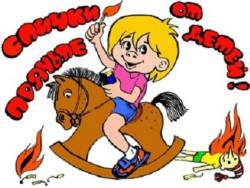 Не давайте детям играть со спичками и зажигалками.Не разрешайте им близко подходить к работающей газовой плите и включенным нагревательным приборам.Постепенно учите детей  правильному пользованию бытовыми электроприборами.Не разрешайте детям самостоятельно включать освещение на новогодней елке.Знайте, что хлопушками, бенгальскими огнями, свечами и различными пиротехническими изделиями можно пользоваться только вне дома, на открытой площадке: они могут  стать  причиной пожара и травм.Будьте   осторожны при использовании даже  разрешенных и проверенных пиротехнических игрушек. ПАМЯТКА  ДЛЯ  РОДИТЕЛЕЙ«ПОМОГИТЕ  ДЕТЯМ  ЗАПОМНИТЬ  ПРАВИЛАПОЖАРНОЙ  БЕЗПОПАСНОСТИ»Пожарная безопасность дома (в квартире)1. Выучите и запишите на листке бумаги ваш адрес и телефон. Положите этот листок рядом с телефонным аппаратом.2. Не играй дома со спичками и зажигалками. Это может стать причиной пожара.3. Уходя из дома или из комнаты, не забывай выключать электроприборы, особенно утюги, обогреватели, телевизор, светильники и т.д.4. Не суши белье над плитой, оно может загореться.5. В деревне или на даче без взрослых не подходи к печке и не открывай печную дверцу. От выпавшего уголька может загореться дом.6. Ни в коем случае не зажигай фейерверки, свечи или бенгальские огни без взрослых.